ΕΠΙΧΕΙΡΗΣΙΑΚΟ ΠΡΟΓΡΑΜΜΑ«Ανάπτυξη Ανθρωπίνου Δυναμικού, Εκπαίδευση Και Διά Βίου Μάθηση»(ΕΣΠΑ 2014-2020)ΠΡΑΞΗ«Ενίσχυση Μεταδιδακτόρων ερευνητών/ερευνητριών - Β΄ Κύκλος»(MIS 5033021)ΕΚΘΕΣΗ ΠΡΟΟΔΟΥ ΥΠΟΤΡΟΦΟΥΕΞΑΜΗΝΟ ΑΝΑΦΟΡΑΣ ΑΠΟ………………………  ΕΩΣ………………………Α ΕΝΟΤΗΤΑ: ΣΤΟΙΧΕΙΑ ΥΠΟΤΡΟΦΟΥ &ΤΑΥΤΟΤΗΤΑ ΜΕΤΑΔΙΔΑΚΤΟΡΙΚΗΣ ΕΡΕΥΝΑΣΒ ΕΝΟΤΗΤΑ: ΑΝΑΦΟΡΕΣ ΕΡΓΟΥΓ ΕΝΟΤΗΤΑ: ΑΞΙΟΛΟΓΗΣΗ ΠΡΟΟΔΟΥ ΜΕΤΑΔΙΔΑΚΤΟΡΙΚΗΣ ΕΡΕΥΝΑΣΑ.  Πως κρίνεται η έως σήμερα πρόοδος της μεταδιδακτορικής  έρευνας του/της υποτρόφου στο πλαίσιο του εγκεκριμένου χρονοδιαγράμματος  (με χρήση του συμβόλου «Χ»)Αναφέρετε τυχόν παρατηρήσεις ή σχόλια.Β.  Συντρέχουν λόγοι διακοπής της υποτροφίας με βάση την επίδοση του/τηςυποτρόφου και της μέχρι σήμερα  προόδου  της μεταδιδακτορικής του/τηςέρευνας (με χρήση του συμβόλου «Χ»)Αν επιλέξατε «ΝΑΙ» παρακαλείσθε να αιτιολογήσετε την απάντησή σας.ΧΡΗΣΙΜΕΣ ΠΛΗΡΟΦΟΡΙΕΣΗ Εξαμηνιαία Έκθεση Προόδου (ΕΕΠ) αποτελεί ενδιάμεσο παραδοτέο του/της υποτρόφου, αφορά στην πιστοποίηση του φυσικού αντικειμένου της μεταδιδακτορικής έρευνάς του/της και συναρτάται με την συνέχιση της χρηματοδότησής του/της στο πλαίσιο της Πράξης «Ενίσχυση Μεταδιδακτόρων ερευνητών/ερευνητριών - Β΄ Κύκλος»  MIS5033021 (ΕΣΠΑ 2014-2020).Η ΕΕΠ συντάσσεται και υπογράφεται από τον επιβλέποντα καθηγητή ο οποίος έχει λάβει γνώση και της τελευταίας τριμηνιαίας έκθεσης που έχει υποβληθείΗ ΕΕΠ υποβάλλεται από τον/την υπότροφο, σε μορφή pdf στην ηλεκτρονική πλατφόρμα του ΙΚΥ (grants.iky.gr) εντός επτά (7) ημερών από την ημερομηνία λήξης του εξαμήνου αναφοράς. Το πρωτότυπα υπογεγραμμένο έντυπο αποστέλλεται ταχυδρομικά στο ΙΚΥ με την υποχρέωση να έχει περιέλθει στην Υπηρεσία εντός προθεσμίας επτά(7) ημερών από τη λήξη του εξαμήνου αναφοράς. Στις περιπτώσεις που χρειάζεται να γίνει αναφορά του συγχρηματοδοτούμενου προγράμματος (τελικά παραδοτέα, ανακοινώσεις, παρουσιάσεις, δημοσιεύσεις κ.τ.λ.), η διατύπωση που θα πρέπει να περιέχεται υποχρεωτικά στο κείμενο είναι: ΣΤΑ ΕΛΛΗΝΙΚΑΗ παρούσα έρευνα  συγχρηματοδοτείται από την Ελλάδα και την Ευρωπαϊκή Ένωση (Ευρωπαϊκό Κοινωνικό Ταμείο) μέσω του Επιχειρησιακού Προγράμματος «Ανάπτυξη Ανθρώπινου Δυναμικού, Εκπαίδευση και Διά Βίου Μάθηση», στο πλαίσιο της Πράξης «Ενίσχυση Μεταδιδακτόρων ερευνητών/ερευνητριών - Β΄ Κύκλος» (MIS-5033021), που υλοποιεί το Ίδρυμα Κρατικών Υποτροφιών (ΙΚΥ).Και η απαραίτητη ενιαία οπτική ταυτότητα: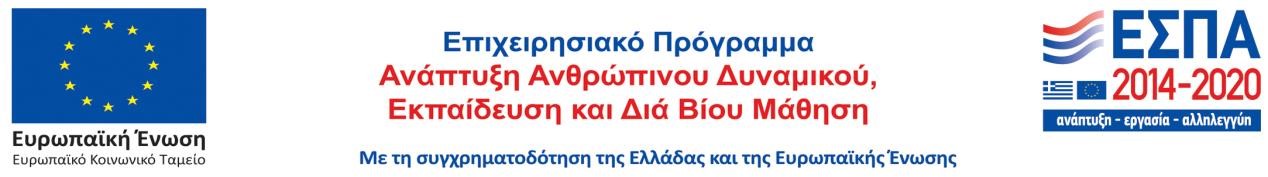 ΣΤΑ ΑΓΓΛΙΚΑThis research is co-financed by Greece and the European Union (European Social Fund- ESF) through the Operational Programme «Human Resources Development, Education and Lifelong Learning» in the context of the project “Reinforcement of Postdoctoral Researchers - 2nd Cycle” (MIS-5033021), implemented by the State Scholarships Foundation (ΙΚΥ).Και η απαραίτητη ενιαία οπτική ταυτότητα: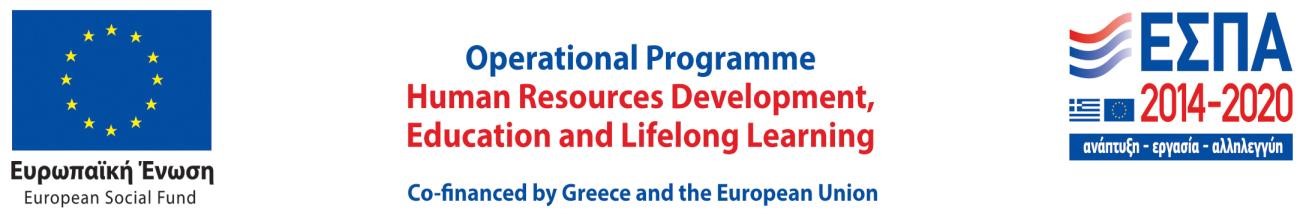 --------------------ΟΝΟΜΑΤΕΠΩΝΥΜΟΠΑΤΡΩΝΥΜΟΑΡΙΘΜΟΣ ΣΥΜΒΑΣΗΣΕΠΙΣΤΗΜΟΝΙΚΟΣ ΤΟΜΕΑΣΘΕΜΑ ΜΕΤΑΔΙΔΑΚΤΟΡΙΚΗΣ ΕΡΕΥΝΑΣ(σύμφωνα με την εγκεκριμένη πρόταση για χρηματοδότηση)ΙΔΡΥΜΑ ΥΛΟΠΟΙΗΣΗΣ ΤΗΣ ΜΕΤΑΔΙΔΑΚΤΟΡΙΚΗΣ ΕΡΕΥΝΑΣ(αναφέρονται τα πλήρη στοιχεία ΑΕΙ/ Ερ.  Κέντρο/Τμήμα/Εργαστήριο)ΗΜ/ΝΙΑ ΕΝΑΡΞΗΣ ΥΠΟΤΡΟΦΙΑΣ(σύμφωνα με την υπογεγραμμένη σύμβαση μεταξύ υποτρόφου και ΙΚΥ)ΗΜ/ΝΙΑ ΛΗΞΗΣ ΥΠΟΤΡΟΦΙΑΣ(σύμφωνα με την υπογεγραμμένη σύμβαση μεταξύ υποτρόφου και ΙΚΥ)ΕΠΙΒΛΕΠΩΝ ΚΑΘΗΓΗΤΗΣ (συμπληρώνονται τα πλήρη στοιχεία καθώς και το Τμήμα/ΑΕΙ/Ερ. Κέντρο στο οποίο ανήκει, τηλέφωνο, email)1. Συνοπτική περιγραφή της προόδου της μεταδιδακτορικής έρευνας, σε σχέση με τους στόχους και το χρονοδιάγραμμα της εγκεκριμένης πρότασης, κατά το εξάμηνο  αναφοράς (μέχρι 200 λέξεις).κατά το χρονικό διάστημα αναφοράς. (μέχρι 200 λέξεις).2.  Η μεταδιδακτορική έρευνα υλοποιείται στο Πανεπιστήμιο/Ερευνητικό Κέντρο της ημεδαπής με φυσική παρουσία του/της Υποτρόφου; ΝΑΙ            ΟΧΙ Αν ΟΧΙ, αιτιολογήστε τυχόν απουσία του/της Υποτρόφου για μεγάλο χρονικό διάστημα (μεγαλύτερο των 15 εργασίμων ημερών). 3. Αναφορά τυχόν προβλημάτων κατά την υλοποίηση του ερευνητικού έργου και διορθωτικών ενεργειών για την άρση/θεραπεία αυτών κατά το εξάμηνο αναφοράς.4. Επιστημονική/ερευνητική δραστηριότητα του/της Υποτρόφου στο πλαίσιο της μεταδιδακτορικής έρευνας κατά το εξάμηνο αναφοράς (π.χ. συμμετοχές/ανακοινώσεις σε συνέδρια, παρουσιάσεις, δημοσιεύσεις, κτλ.)5.  Προγραμματισμός εργασιών επόμενου εξαμήνου.6. Άλλες παρατηρήσεις ή σχόλια που κρίνετε ότι πρέπει να αναφερθούν σε σχέση με την πορεία της μεταδιδακτορικής έρευνας του/της υπότροφου.7.  Εκτιμώμενη ημερομηνία ολοκλήρωσης της μεταδιδακτορικής έρευνας βάσει της  μέχρι σήμερα προόδου και του εγκεκριμένου χρονοδιαγράμματος.ΑΡΙΣΤΗΚΑΛΗΑΝΕΠΑΡΚΗΣΟΧΙΝΑΙΟ/Η ΕΠΙΒΛΕΠΩΝ/-ΟΥΣΑ ΚΑΘΗΓΗΤΗΣ/-ΤΡΙΑΟ/Η ΕΠΙΒΛΕΠΩΝ/-ΟΥΣΑ ΚΑΘΗΓΗΤΗΣ/-ΤΡΙΑΟ/Η ΕΠΙΒΛΕΠΩΝ/-ΟΥΣΑ ΚΑΘΗΓΗΤΗΣ/-ΤΡΙΑΟ/Η ΕΠΙΒΛΕΠΩΝ/-ΟΥΣΑ ΚΑΘΗΓΗΤΗΣ/-ΤΡΙΑΟΝΟΜΑΤΕΠΩΝΥΜΟ…………………………………………………..ΥΠΟΓΡΑΦΗ……………………………………Ημερομηνία:……………………………………..Ημερομηνία:……………………………………..Ημερομηνία:……………………………………..Ημερομηνία:……………………………………..